National Day of Remembrance and Action on Violence Against Women“Break the silence against Domestic Violence”      The day of remembrance and action on Violence Against Women in Canada is commemorated on December 6th and the Niagara Regional Labour Council and our Affiliate Unions are tirelessly working to combat domestic violence.      By leading the conversation in speaking out against this issue and providing the assistance for those affected by abuse, we break the silence against domestic violence and provide hope and empowerment for all.      We are requesting your support in donating monetarily, auction prizes and/or door prizes would be appreciated.      Our Mission is to educate communities on the dangers of domestic violence, connect victims and survivors, and assist them in transformation of their lives.      Thank you for believing in the work we do.   It takes incredible hero’s like you to keep our mission alive and thriving.      If you or your Organization/Union is interested in giving back in an incredible way, please email us at nrlc.clc@gmail.com.In Solidarity,Lori Boniferro-McFallChair, NRLC Women in Solidarity CommitteeLou Ann Binning, PresidentNiagara Regional Labour CouncilP.O. Box 42, Thorold, Ontario L2V3Y7nrlc.clc@gmail.comPhone: 289-362-2233       Fax: 905-397-1113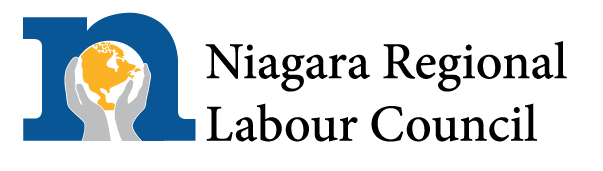 